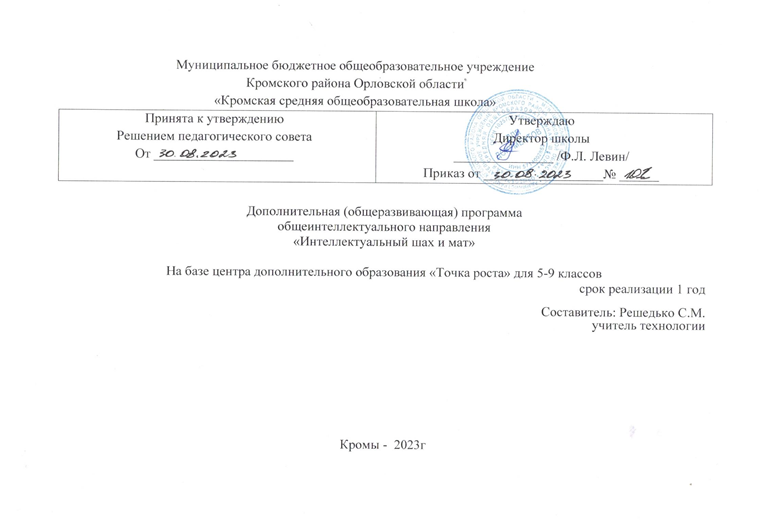 1. Пояснительная записка.История шахмат насчитывает не менее полутора тысяч лет. Эта игра проникла во многие культуры, испытала их влияние, и дошла до нашего времени.     Шахматы в начале XX века получили поддержку правительства, общественных организаций и снискали себе любовь советского народа. Они являются частью духовной культуры общества, обогащая ее интересными достижениями и ценными качествами. В современном мире наша страна борется за доминирующее положение на шахматном поприще. Множество Российских гроссмейстеров достойно выступают на сильнейших соревнованиях планеты. Огромное количество взрослых и юных спортсменов ежегодно выезжают на различные международные шахматные фестивали. Дополнительная общеобразовательная общеразвивающая программа «Интеллектуальный шах и мат» составлена на основе следующих нормативно - правовых документов: Федеральный закон от 29.12.2012 №273-ФЗ «Об образовании в Российской Федерации»;  Приказ Министерства образования и науки Российской Федерации от 9.11.2018г. №196 «Об утверждении Порядка организации и осуществления образовательной деятельности по дополнительным общеобразовательным программам»;- Постановление Главного санитарного врача РФ от 4 июля 2014 г. №41 «Об утверждении СанПиН 2.4.4. 3172-14 «Санитарно-эпидемиологические требования к устройству и содержанию и организации режима работы образовательных организаций дополнительного образования детей». Актуальность создания программы вызвана потребностями современных детей и их родителей, а также ориентирована на социальный заказ общества. Программа “Интеллектуальный шах и мат” базируется на современных требованиях модернизации системы образования, способствует соблюдению условий социального, культурного, личностного и профессионального самоопределения, а также творческой самореализации детей. Она направлена на организацию содержательного досуга учащихся, удовлетворение их потребностей в активных формах познавательной деятельности и обусловлена многими причинами: рост нервно-эмоциональных перегрузок, увеличение педагогически запущенных детей. Предлагаемая программа обеспечивает условия по организации образовательного пространства, а также поиску, сопровождению и развитию талантливых детей. Данная программа составлена с учётом накопленного теоретического, практического опыта педагога, что даёт возможность учащимся не только получить базовый уровень знаний шахматной игры в ходе групповых занятий, а также способствует индивидуальному развитию каждого ребёнка. Обучаясь по данной программе, учащиеся познакомятся с историей шахмат, биографией великих шахматистов, освоят теоретические основы шахматной игры, приобретут турнирный опыт. Новизна и отличительная особенность данной программы заключается: В поэтапном освоении учащимися, предлагаемого курса, что даёт возможность детям с разным уровнем развития освоить те этапы сложности, которые соответствуют их способностям. Индивидуального подхода к каждому учащемуся при помощи подбора заданий разного уровня сложности. Индивидуальный подход базируется на личностно-ориентированном подходе к ребёнку, при помощи создания педагогом “ситуации успеха” для каждого учащегося, таким образом данная методика повышает эффективность и результативность образовательного процесса. Подбор заданий осуществляется на основе метода наблюдения педагогом за практической деятельностью учащегося на занятии. В использовании во время процесса обучения электронных образовательных ресурсов, а именно компьютерных образовательных шахматных программ (“Шахматная школа для начинающих”; “Шахматная школа для шахматистов IVII разрядов”; “Шахматная стратегия”; “Шахматные дебюты” и т.д.). Данные программы, учащиеся осваивают с начального уровня, постепенно увеличивая сложность, что даёт возможность учащимся проследить свой рост и увидеть насколько уровней выше они поднялись в игре с компьютером.  В использовании нетрадиционных форм работы с родителями, то есть включение их в активную совместную деятельность, а именно в участие в “Шахматных турнирах семейных команд”, которые, как правило, посвящаются различным праздничным датам (“Новый год”, “День защитника отечества” и др.) Педагогическая целесообразность. О социальной значимости шахмат, их возрастающей популярности можно судить по таким весомым аргументам как создание международных организаций, занимающихся популяризацией и пропагандой шахмат, проведение всемирных шахматных олимпиад и многочисленных международных соревнований. Шахматы становятся всё более серьёзным занятием огромного количества людей и помогают становлению человека в любой среде деятельности, способствуя гармоничному развитию личности. Опыт работы педагогов и тренеров-преподавателей по шахматам в нашей стране и за рубежом подтверждает уникальные возможности шахмат для обучения, развития и воспитания учащихся разного возраста. В предлагаемой программе реализуется связь с общим образованием, выраженная в более эффективном и успешном освоении учащимися общеобразовательной программы благодаря развитию личности способной к логическому и аналитическому мышлению, а также настойчивости в достижении цели. Занятия шахматами развивают умственные способности человека, фантазию, тренируют его память, формируют и совершенствуют сильные черты личности, такие качества как воля к победе, решительность, выносливость, выдержка, терпение, трудолюбие, наконец, учат работать с книгой. Адресат программы:Данная Программа предназначена для обучения учащихся шахматам в Центре дополнительного образования «Точка роста»,  любого профиля (далее – Центр). Занятия в кружке «Интеллектуальный шах и мат» проводятся с привлечением разновозрастных детей младшего и школьного возраста от 10 до 14 лет.  . Наполняемость группы не более 15 человек.  Объем и срок освоения программыОбъем программы – 70 ч. (2 часа в неделю).Программа рассчитана на 1 год обучения. Объем и срок обучения определяется содержанием программы и планируемыми результатами. Набор детей свободный.Ведущие формы и методы, технологии обученияПрограммой предусмотрены следующие формы организации деятельности учащихся: индивидуальная (индивидуально - групповая),	групповая (работа в группе), фронтальная (работа по подгруппам).Содержание программы предполагает виды занятий: семинар, беседа, лекция, турнир,  «мозговой штурм», 		Методы обучения: объяснительно-иллюстративные,  репродуктивные, частично-поисковые, исследовательские.	Технологии обучения: игровые технологии, дифференцированное обучение,  технология модульного обучения, здоровьесберегающие технологии, информационно-коммуникационные технологии (ИКТ).Особенности организации образовательного процессаУсловия набора: принимаются все желающие. Группа формируется с учетом возраста учащихся: 10-14 лет  Прием осуществляется в заявительном порядке с учетом возраста и желания учащихся.Состав группСостав групп постоянный, численность учащихся в группах: не более 15 человек.Режим занятийЗанятия для учащихся проводятся из расчета 1 академический час - 40 минут. Количество часов в год - 70 , в неделю – 2 часа.В программе используются важнейшие принципы обучения:  Принцип воспитывающего обучения. В ходе освоения детьми программы происходит осуществление воспитания через содержание, методы и организацию обучения.  Принцип сознательности и активности. Изучение учащимися любой программной темы предполагает проявление на занятиях мыслительной активности, что выражается в сознательном освоении учебного материала, осознание и понимание конкретных факторов, правил, сведений, терминов, понятий. Юный шахматист учится (в той или иной степени – это зависит от индивидуальных способностей) осознавать свои ошибки, понимать причины их возникновения. Самым важным является то, что все приобретённые знания, умения и навыки сразу же переносятся в практическую деятельность, проявляясь в турнирной борьбе.  Принцип наглядности. При показе шахматной партии на демонстрационной доске, выделяются важнейшие моменты, привлекается к ним внимание обучающихся с целью осмысления ими связей между событиями на шахматной доске. На занятиях используется объяснение, а затем полученные представления закрепляются наглядными, конкретными примерами. Для этого показывается какая-либо типичная комбинация, технический приём и т.п., после чего дети самостоятельно выполняют аналогичные задания. Принцип систематичности и последовательности. В задачу обучения в соответствии с этим принципом входит связывание разрозненных знаний, представлений и понятий в единую, стройную систему. Содержание всех теоретических сведений программы обеспечивает последовательность накопления знаний, формирование умений и навыков. Принцип доступности. Этот принцип означает, что учебный материал должен соответствовать возрасту, индивидуальным особенностям, уровню подготовленности. Принцип прочности. Прочность знаний, умений и навыков обеспечивается повторением, закреплением учебного материала. В программе сформулированы контрольные вопросы по проверке знаний.  Наиболее ярко принцип прочности проявляется при анализе партий обучающимися. В этот момент можно повторить любой раздел программы, проверить знания, умения, навыки, напомнить содержание тех или иных шахматных понятий, подсказать способ их применения в конкретной шахматной позиции. Обучение шахматной игре является сложным и трудоёмким процессом. Поэтому данная программа даёт возможность довести до сознания учащихся то, что достижение спортивного успеха возможно только при настойчивости, трудолюбии, постоянной аналитической работе, а также приобщить детей к творческому процессу, развивающему мыслительную деятельность. 2. Цель и задачи программыЦель программы: развитие личности ребёнка, способной к логическому и аналитическому мышлению, а также обладающей такими качествами как целеустремлённость и настойчивость в достижении цели, через овладение общеразвивающими и спортивными навыками шахматной игры. Задачи : Образовательные : 1.Овладение обучающимися знаниями теории и практики шахматной игры. 2.Формирование и развитие у учащихся на основе теоретических и практических занятий навыков ведения шахматной борьбы при помощи коллективного обсуждения шахматной стратегии и тактики. 3.Формирование навыков индивидуального и коллективного творчества с целью подготовки шахматистов – разрядников. 4.Выявление способных и талантливых детей для дальнейшего совершенствования спортивного мастерства. 5.Использование новейших электронных и компьютерных технологий для изучения и получения обучающимися шахматного опыта.Развивающие : 1.Развитие у школьников инициативы, логики, памяти, внимания, пространственного мышления, индивидуальности, самообладания, самостоятельности, эстетического вкуса и понимания красоты шахматных этюдов и комбинаций. 2.Развитие мотивации личности к познанию и творчеству. 3.Развитие личностного потенциала. 4.Развитие коммуникативных навыков и качеств личности. 5.Формирование навыков здорового образа жизни. 6.Развитие качеств «сильной личности», уверенности в себе. Воспитательные : 1.Воспитание общекультурных компетенций: умение применять на практике  полученные шахматные знания, применять теорию на соревнованиях, грамотно вести шахматную борьбу за доской. 2.Воспитание и развитие интереса обучающихся к шахматам, к самостоятельной работе и творчеству. 3.Формирование высоконравственного, творческого и компетентного гражданина России. 4.Формирование социально-нравственных и культурных ценностей человека. 5.Формирование устойчивой мотивации к занятиям шахматами и на участие в различных шахматных турнирах, соревнованиях района, города и области. 5.Пропаганда шахматного спорта. 6.Формирование навыка дисциплины, чувства коллективизма, ответственности. 3. Планируемые результаты освоения программыК концу учебного года дети научатся: шахматные термины: белое и черное поле, горизонталь, вертикаль, диагональ, центр, угловые поля, партнеры, начальное положение, белые, черные, ход, взятие, стоять под боем, взятие на проходе, длинная и короткая рокировка, шах, мат, ничья, пат, вечный шах, двойной удар, связка полная и неполная, давление на связку; названия шахматных фигур: пешка, ладья, слон, ферзь, конь, король; - правила хода и взятия каждой фигуры, их обозначения при записи партии;К концу учебного года дети получат возможность научиться: правильно помещать шахматную доску между партнерами; правильно расставлять фигуры перед игрой; уметь вести запись партии по правилам краткой шахматной нотации; уметь разыграть шахматную партию от начала и до конца без нарушений шахматного кодекса; рокировать, объявлять шах, ставить мат; решать элементарные задачи на мат в один и несколько ходов; проводить элементарные комбинации на двойной удар, на выигрыш связанной фигуры, на спертый мат и т.п. в один и несколько ходов. 4. Учебный план5. Учебно-тематический план6. Содержание программыТема 1. Вводное занятие. История происхождения шахмат(2 ч) Теория: Знакомство с содержанием программы. План работы на год.  Инструктаж по технике безопасности. Правила поведения в кабинете, на улице. Правила дорожного движения. История происхождения шахмат. Легенды о шахматах. Великие шахматисты мира Тема 2. Первоначальные понятия Тактика.(16 ч.) Теория: Шахматная доска. Линии шахматной доски.   Название фигур. Начальная позиция. Ходы фигур. Взятие на проходе. Нападение. Защита. Значение короля. Шах. Способы защиты от шаха. Ценность фигур. Мат. Наиболее характерные комбинационные возможности различных фигур.  Комбинации коневые, пешечные, основанные на диагональном действии слонов, тяжелофигурные комбинации, основанные на взаимодействии фигур. Практика: Поставить мат друг другу. Выполнить задания, используя компьютерные программы: «Шахматы в сказках», «Динозавры учат шахматам», «Шахматная школа для начинающих». Самостоятельно найти решения в нескольких комбинациях, рассмотреть эти решения на демонстрационной доске. Выполняют задания, используя компьютерные программы: «Шахматная школа для начинающих», «Шахматная тактика», «Шахматная школа для шахматистов IV – II разрядов», «Шахматные комбинации», «Шахматные задачи». Тема 3. Стратегия. (5 ч.) Теория: Атака на короля. Методы атаки на короля, при односторонних, разносторонних рокировках, а также не рокировавшего короля. Открытая линия. Захват открытой линии тяжёлыми фигурами.  Возможность вторжения в лагерь противника. 7-я (2-я) горизонталь. Эффективность вторжения по открытым линиям на 7-ю (2-ю) горизонтали.  Тема 4. Эндшпиль. (4 ч.) Теория: Пешечные эндшпили. Реализация лишней пешки в пешечных окончаниях. Резкий рост активности короля и ценности пешки в пешечных окончаниях. Отдалённая проходная.  Защищённая проходная. Рассматривается план выигрыша. Ладейные эндшпили: принципы игры, технические приёмы. Борьба ферзя против пешки. Трудности, возникающие при удалении короля сильнейшей стороны и нахождении пешки на предпоследней горизонтали. Тема 5. Дебют.(4 ч.) Теория: Технология изучения дебюта. Рассматриваются партии дебютов. Раскрываются их идеи. Тема 6. Блиц – турниры. (6 ч.) Практика: Провести турнир с контролем времени на партию по 5 минут каждому участнику. Тема 7. Конкурс решения задач.(5) Практика: Провести конкурс решения задач. Поощрить победителей. Выполняют задания, используя компьютерные программы: «Шахматные задачи», «Шахматные комбинации». 	 Тема 8. Турниры.(17 ч.) Практика: Провести турниры внутри группы, включая «Шахматный турнир семейных команд». Участвуют в соревнованиях районных, городских, международных. Выполняют задания, используя компьютерную программу: «Шахматная школа для шахматистов IV – II разрядов». Тема 9. Анализ партий.(3 ч.) Практика: Провести анализ партий индивидуально, либо в присутствии всей группы с обсуждением ошибок. Тема 10. Сеанс одновременной игры.(6 ч.) Практика: Провести сеанс одновременной игры. В начале и в конце учебного года.  Тема 11. Итоговое занятие.(2 ч.) Практика: Провести промежуточную аттестацию учащихся.  Определить дальнейшие планы. 7.  Контрольно-оценочные средстваОсновная форма подведения итогов – зачет. Критериями оценки результативности обучения являются уровень теоретической и практической подготовки учащихся  Результаты освоения образовательной программы учащимися заносятся в таблицу: полностью освоивших программу дополнительного образования – высокий уровень (9-10 баллов);  освоивших программу не в полном объеме – средний уровень (5-7 баллов);  освоивших программу в минимальном объеме – низкий уровень ниже среднего (0-4 балла). Дополнительный критерий оценивания уровня усвоения образовательной программы – результаты на турнирах. 8. Условия реализации программы    Занятия проводятся в Центре дополнительного образования естественно-научного профиля «Точка роста» - в просторном помещении, соответствующем требованиям техники безопасности, противопожарной безопасности, санитарным нормам. Кабинет должен хорошо освещаться и периодически проветриваться.  Материально-техническое обеспечение: Сведения о помещении, в котором проводятся занятия:  кабинет проектной деятельности Точки роста (шахматная гостиная). Перечень оборудования учебного кабинета «Точки роста»: демонстрационная доска, учебные столы и стулья, шкафы и стеллажи для хранения дидактических пособий и учебных материалов, шахматные доски (1 на каждого воспитанника). Компьютер, ноутбуки, акустическая система, мультимедийный проектор.Учебный комплект на каждого учащегося: рабочая тетрадь, задачники , ручка, цветные карандаши, шахматные доски и часы.  Информационное обеспечение: книги по шахматам для педагогов и детей в электронной форме(история шахмат, дебюты, эндшпиль, миттельшпиль, тактика, стратегия),  задачники для обучающихся в электронной форме (тактика, различные маты, комбинации), видеоролики (по тактике, стратегии, эндшпилю, дебюту),  компьютерные программы для начинающих шахматистов и для разрядников  Кадровое обеспечение: учитель технологии Решедько С.М. (прошедший курсовую подготовку по программе «Педагог дополнительного образования»)9. Календарно-тематическое планирование10. Список литературы.Для педагога: Дополнительное образование «Как определить способности к обучению шахматной игре ребенка 6 – 7 лет», 2004 год, № 4. Капабланка Х.-Р. Учебник шахматной игры, М.: «Терра спорт», 2003. Каспаров Г.К. Мои великие предшественники: Новейшая история развития шахматной игры: В 6 т. – М.: РИПОЛ КЛАССИК, 2008. Котов А.А. Шахматное наследие А. Алехина, М.: «Физкультура и спорт», 1982. Ласкер Э. Учебник шахматной игры, М.: «Терра спорт», 2003. Для детей и родителей: Вольф П. Шахматы. Шаг за шагом. М.: «Ермак», 2003. Губницкий С.Б. Полный курс шахмат (64 урока), М.: Россия, 2001. Дополнительное образование «Как определить способности к обучению шахматной игре ребенка 6 – 7 лет», 2004 год, № 4. 7.  Петрушина Н.М. Шахматный учебник для детей. Ростов, 2007 8.Петрушина Н.М. Эндшпиль. 10 уроков для самых маленьких. Ростов, 2003 Количество учебных недельКоличество часов в неделюКоличество часов за годФормы аттестации иконтроля34268Текущий контроль, опрос, тестирование, зачет№ п/п Наименование тем Общее количество часов Общее количество часов Общее количество часов Формы аттестации/ контроля № п/п Наименование тем Всего Теория Практика Формы аттестации/ контроля 1. Вводное занятие. История развития шахмат 2 2 - Текущий контроль, опрос. 2. Первоначальные понятия Тактика 1688Текущий контроль, тестирование 3. Стратегия 5 5- Текущий контроль, тестирование 4. Эндшпиль 44- Текущий контроль, тестирование 5. Дебют 4 4- Текущий контроль, тестирование, опрос 6. Блиц - турниры 6 - 6 Зачет 7. Конкурс решения задач 5 - 5 Зачет 8. Турниры 17- 17 Тестирование, зачет. 9. Анализ партий 3 - 3Текущий контроль, опрос. 10. Сеанс одновременной игры 4- 4 Текущий контроль, опрос.11. Итоговое занятие 1- 1Текущий контроль, опрос. Всего: 6823 45№ ур ок а Дата Дата Кол-во часов Тема урока № ур ок а план факт Кол-во часов Тема урока             Тема 1. Вводное занятие. История происхождения шахмат(2 ч)            Тема 1. Вводное занятие. История происхождения шахмат(2 ч)            Тема 1. Вводное занятие. История происхождения шахмат(2 ч)            Тема 1. Вводное занятие. История происхождения шахмат(2 ч)            Тема 1. Вводное занятие. История происхождения шахмат(2 ч)11Знакомство с содержанием программы. План работы на год.  Инструктаж по технике безопасности.21История происхождения шахмат. Легенды о шахматах. Великие шахматисты мираТема 2. Первоначальные понятия Тактика.(16 ч.) Тема 2. Первоначальные понятия Тактика.(16 ч.) Тема 2. Первоначальные понятия Тактика.(16 ч.) Тема 2. Первоначальные понятия Тактика.(16 ч.) Тема 2. Первоначальные понятия Тактика.(16 ч.) 3,42Шахматная доска. Линии шахматной доски.   Название фигур.5,62Начальная позиция. Ходы фигур. Взятие на проходе.7,82Нападение. Защита. Значение короля. Шах9,102Способы защиты от шаха.11,122Ценность фигур. Мат.13,142Наиболее характерные комбинационные возможности различных фигур.15,162Комбинации коневые, пешечные, основанные на диагональном действии слонов17,18Тяжелофигурные комбинации, основанные на взаимодействии фигур.Тема 3. Стратегия. (5 ч.) Тема 3. Стратегия. (5 ч.) Тема 3. Стратегия. (5 ч.) Тема 3. Стратегия. (5 ч.) Тема 3. Стратегия. (5 ч.) 19,202Атака на короля. Методы атаки на короля, при односторонних, разносторонних рокировках211Открытая линия. Захват открытой линии тяжёлыми фигурами.221Возможность вторжения в лагерь противника. 7-я (2-я) горизонталь231Эффективность вторжения по открытым линиям на 7-ю (2-ю) горизонталиТема 4. Эндшпиль. (4 ч.) Тема 4. Эндшпиль. (4 ч.) Тема 4. Эндшпиль. (4 ч.) Тема 4. Эндшпиль. (4 ч.) Тема 4. Эндшпиль. (4 ч.) 241Пешечные эндшпили. Реализация лишней пешки в пешечных окончаниях. Резкий рост активности короля и ценности пешки в пешечных окончаниях251Отдалённая проходная.  Защищённая проходная.261Ладейные эндшпили: принципы игры, технические приёмы. Борьба ферзя против пешки.271Трудности, возникающие при удалении короля сильнейшей стороны и нахождении пешки на предпоследней горизонталиТема 5. Дебют.(4 ч.) Тема 5. Дебют.(4 ч.) Тема 5. Дебют.(4 ч.) Тема 5. Дебют.(4 ч.) Тема 5. Дебют.(4 ч.) 281Технология изучения дебюта29-313Рассматриваются партии дебютовТема 6. Блиц – турниры. (6 ч.) Тема 6. Блиц – турниры. (6 ч.) Тема 6. Блиц – турниры. (6 ч.) Тема 6. Блиц – турниры. (6 ч.) Тема 6. Блиц – турниры. (6 ч.) 32,332Проведение турнира с контролем времени на партию по 5 минут каждому участнику. 34,352Проведение турнира с контролем времени на партию по 5 минут каждому участнику. 36,372Проведение турнира с контролем времени на партию по 5 минут каждому участнику. Тема 7. Конкурс решения задач.(5) Тема 7. Конкурс решения задач.(5) Тема 7. Конкурс решения задач.(5) Тема 7. Конкурс решения задач.(5) Тема 7. Конкурс решения задач.(5) 38,392Решение задач с использованием компьютерных программ: «Шахматные задачи», «Шахматные комбинации».40,412Решение задач с использованием компьютерных программ: «Шахматные задачи», «Шахматные комбинации».421Конкурс решения задачТема 8. Турниры.(17 ч.) Тема 8. Турниры.(17 ч.) Тема 8. Турниры.(17 ч.) Тема 8. Турниры.(17 ч.) Тема 8. Турниры.(17 ч.) 43-59Турниры внутри группыТема 9. Анализ партий.(3 ч.) Тема 9. Анализ партий.(3 ч.) Тема 9. Анализ партий.(3 ч.) Тема 9. Анализ партий.(3 ч.) Тема 9. Анализ партий.(3 ч.) 601Практика: Провести анализ партий индивидуально, либо в присутствии всей группы с обсуждением ошибок611Практика: Провести анализ партий индивидуально, либо в присутствии всей группы с обсуждением ошибок621Практика: Провести анализ партий индивидуально, либо в присутствии всей группы с обсуждением ошибокТема 10. Сеанс одновременной игры.(6 ч.) Тема 10. Сеанс одновременной игры.(6 ч.) Тема 10. Сеанс одновременной игры.(6 ч.) Тема 10. Сеанс одновременной игры.(6 ч.) Тема 10. Сеанс одновременной игры.(6 ч.) 63-642Практика: Провести сеанс одновременной игры.65,662Практика: Провести сеанс одновременной игры.67,682Практика: Провести сеанс одновременной игры.Тема 11. Итоговое занятие.(2 ч.) Тема 11. Итоговое занятие.(2 ч.) Тема 11. Итоговое занятие.(2 ч.) Тема 11. Итоговое занятие.(2 ч.) Тема 11. Итоговое занятие.(2 ч.) 69Промежуточная аттестация учащихся.  70 Определить дальнейшие планы. 